Оформление письменных работ по русскому языкуМежду работами пропускаем 2 строчки.  Дата и запись названия работы проводится на следующей рабочей строке (без пропуска) по центру и оформляется как предложение.В ходе работы строчки не пропускаются.  При оформлении красной строки  делается отступ вправо не менее 1 см (один палец). Соблюдения красной строки требуется с первого класса при оформлении текстов, начала нового вида работы.Справа строка дописывается до конца. Использование правил переноса обязательно. Не допускается необоснованное наличие пустых мест на строке.В работе, требующей записи в столбик, первое слово пишется с маленькой буквы. Знаки  препинания (запятые) не ставятся.При выполнении подобного вида работы в строчку первое слово пишется с красной строки, с большой буквы, через запятую. При выполнении различных видов разбора требуется соблюдение принятых норм сокращений слов, обозначений терминов. Сокращается слово только на согласные.Следует определить, что обозначения над словами выполнять простым карандашом или ручкой с пастой зелёного цвета. Все подчеркивания делаются только по линейке.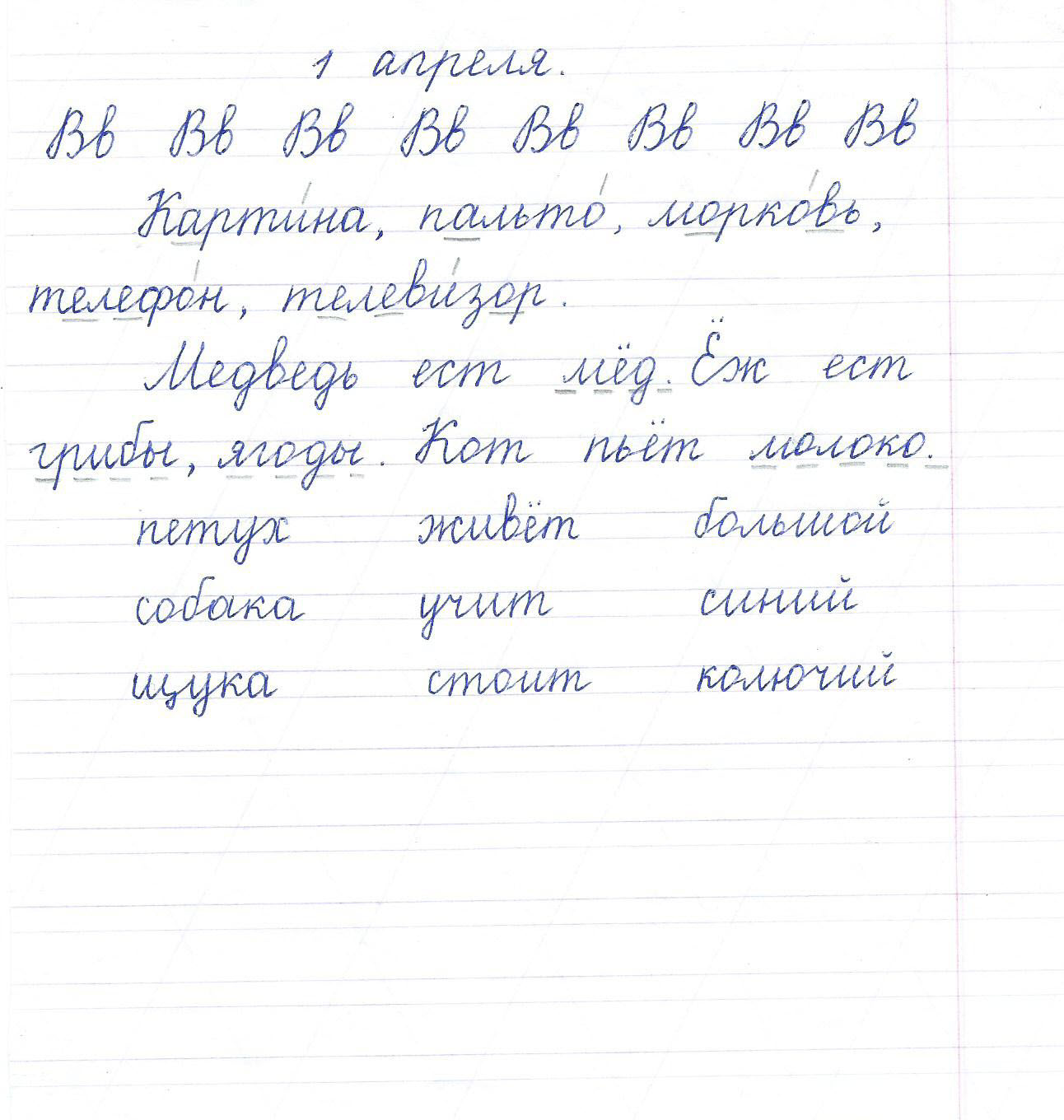 